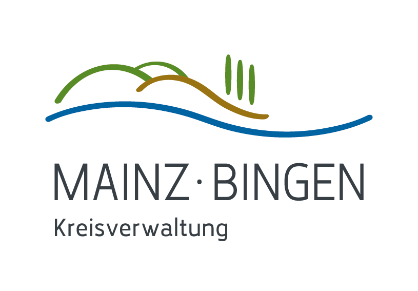 Name, Vorname: 	_________________________________________________Anschrift:	_________________________________________________Gesetzliche/r Vertreter/in: ________________________________________________	 _________________________________________________Erklärung zur Direktzahlung von Leistungen zur Sicherstellung des Lebensunterhaltes:Kosten für Unterkunft und Heizung Ich mache von meinem Wunsch- und Wahlrecht nach § 9 Abs. 2 S. 1 SGB XII Gebrauch underkläre mich damit einverstanden, dass ein Teil der mir zustehenden Aufwendungen für Unterkunft und Heizung direkt an_________________________________________________________________________________Bezeichnung des Vertragspartners für die Überlassung von Wohnraum_________________________________________________________________________________Bankverbindung (IBAN und BIC)_________________________________________________________________________________Verwendungszwecküberwiesen werden.Sollte mein Anspruch auf die entsprechenden Sozialhilfeleistungen niedriger sein, als dieKosten für die Wohnraumüberlassung, werde ich den Teil der oben genannten Kosten, dernicht durch die Sozialhilfe gedeckt wird, selbst zahlen.  Ja	   NeinIch bin damit einverstanden, dass eine Weitergabe meiner personenbezogenen Daten sowieeine direkte Kommunikation mit meinem jeweiligen Leistungserbringer bzw. Vertragspartner(telefonisch, schriftlich durch Übersendung von Unterlagen auch per Fax) erfolgen darf.  Ja	   NeinIch habe das Recht, diese Einwilligungserklärung jederzeit für die Zukunft zu widerrufen.Der Widerruf kann postalisch, per E-Mail oder per Fax erfolgen.__________________________________________________________________________________Ort, Datum 	Unterschriften:	Leistungsberechtigter und/oder rechtlicher Betreuer/rechtliche Betreuerin